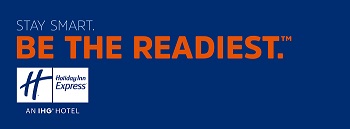 MAKING RESERVATIONS WITHIN A GROUP BLOCK GROUP NAME:	AL Society for Respiratory Care Conference	GROUP CODE: 		ASRDATES:	April 15 – 17, 2020GROUP RATES:	INDIVIDUAL RESERVATION DEADLINE:	March 15, 2020Property Location and Reservation Information	Holiday Inn Express – Orange Beach	24700 Perdido Beach Blvd	Orange Beach, AL  36561Amenities:  Hotel is located directly on the Beach *119 well-appointed guest rooms *Outdoor heated pool & whirlpool *Seasonal Pool Bar *Fitness center located on property *Sundries shop offering snacks and beverages *FREE 24-hour business center *All rooms featuring: private balconies, HD flat screen TV’s, microwave, refrigerator, Keurig coffee maker, iron, ironing board & hair dryer *FREE local calls and Showtime *Guest Laundry *FREE high speed Wi-Fi ***FREE Hot BreakfastReserve by Phone:  Call our central reservations office at 1.800.HOLIDAY and ask for “Group Reservations” and provide agent with group name and ASR code.Online ReservationsWebsite:   https://holidayinnexpressorangebeach.com/ Enter your dates that you would like to stayIn the left hand column you will see a link that says “Have a Group Code”Click that link and then enter the group code ASR into the boxClick on the “Check Availability” key – this will populate the available rooms to be bookedChoose your room type and click “Book Now”Enter your information as requested in order to guarantee your room requestWELCOME!  We look forward to having you stay with us.Holiday Inn Express in Orange Beach on the Beach!Cancellation Policy:  No charges will be made for cancellations made 72 hours prior to arrival. If cancellation does not occur 72 hours upon arrival, then guest will be charged for one nightRoom TypeRate per NightDouble Queen Gulf Front$200.00Single King Gulf Front$200.00